       F = forfall          IK = ikke innkalt	Sak 42-2021    Innkalling og saklisteVedtak:Regionstyret har ingen merknader til innkalling og sakliste. Sak 43-2021   Konstituering av regionstyret og valg av medlem til arbeidsutvalget Vedtak:Regionstyret velger Jostein Skartveit til formann og Helge Vatland til nestformann. Kristine Gausel velges som medlem i Arbeidsutvalget, sammen med formann og nestformann. Sak 44-2021  	Møteplan 2021-2022 for RS og AU Vedtak:Regionstyret godkjenner denne møteplanen for RS og AU for 2021-2022: RS: 2. nov., 30. nov., 1. feb. (Tryggheim Forus), 8. mar., 19. apr. (Tryggheim Strand), og 7. jun.		AU: 19. okt., 16. nov., 18. jan., 15. feb., 5. apr. og 24. mai.Sak 45-2021   Regionårsmøte 2021 - evaluering Kari Nordhus, prosjektleder for RM, var til stede under denne sak.Vedtak:Regionstyret hadde en nyttig samtale om regionårsmøtet 2021, og ber administrasjonen ta innspillene med i planleggingen av regionmøtet 2022. Administrasjonen rapporterer til regionstyret.Sak 46-2021   Regionårsmøte 2022Kari Nordhus, prosjektleder for RM, var til stede under denne sak.Vedtak:Regionstyret henviser til vedtak i sak 45. Sak 47-2019   Nyttårsmøtets framtid Kari Nordhus, prosjektleder for nyttårsmøtet, var til stede under denne sak. Vedtak:Regionstyret går inn for å ikke arrangere nyttårsmøter i 2022. Styret vil komme tilbake til en ny vurdering av samlingene når den nye strukturen er kommet på plass.Sak 48-2021   Personalsaker1)    Ungdomsleder Salem –  100 % stilling Vedtak:Regionstyret ansetter Marius Arntsen i en 100 % stilling i Misjonssambandet sørvest fra 1.11.2021, for tiden plassert som ungdomsleder i Salem misjonsforsamling i Stavanger.2)    Synnøve Fredly – åpen søknad Vedtak:Regionstyret ansetter Synnøve Fredly i et vikariat som barne- og ungdomsarbeider i 100 % stilling i Misjonssambandet sørvest i tidsrommet 1.11.2021 – 31.7.2022.Sak 49-2021   Status ny strukturVedtak:Regionstyret takker regionleder for orientering om status for ny struktur i regionen. Sak 50-2021    Orienteringer Regnskapsrapport pr. 31.7.2021Regnskapsrapporten viser en gaveinntekt på 22,4 millioner kroner. Dette er 860.000,- mer enn ved samme tidsrom i fjor. (Innbetalingene fra skolene sine misjonsprosjekter har kommet tidligere enn normalt, og påvirker derfor sammenligningen med fjoråret. Justert for dette ligger inntektene 400.000 under fjoråret.)  Driftsutgiftene, som er på 10,9 millioner kroner, ligger 3,3 millioner under budsjett, Hovedgrunnen til dette er lavere personalkostnader enn forventet og mindre leirarrangement grunnet korona. Utgiftene ligger 1,15 millioner over fjoråret, som var et år med permitteringer.Regionbidraget er på 13,2 millioner kroner. Dette er nesten 1,4 millioner mer enn det som er budsjettert, men 600.000,- mindre enn ved same tidsrom i fjor. Brann Solheim bedehus og barnehage Regionleder orienterte om den antatte påsatte brannen som rammet Solheim bedehus og Solheim barnehage i Stavanger. Bygningene har fått store materielle skader.Prosjekt «Nye Fredheim»NLM Eiendom AS har kjøpt en tomt i tilknytning til nåværende eiendom på Hinna.Haakon Magnus RønnestadHåkon Magnus Rønnestad er ansatt i en 5 % midlertidig stilling i perioden 1.9.2021 – 30.6.2022 som ungdomsarbeider på KVH/Misjonshuset.Vedtak:Regionstyret tar informasjonen til orientering.Sak 51-2021   Andre referater A)    Til godkjenning1)    AU-møte 210623 og 210823Vedtak:Regionstyret godkjenner framlagte referater.B)    Til orienteringTryggheim Skular – GF-protokoll 2021Lasseliten barnehage – styremøte 210512NLM-barnehagene 210614Prosjektgruppa «Nye Fredheim» - møter 210617IKF – styremøte 210806Holmavatn ungdoms- og misjonssenter – styremøte 210527 og 210830Vedtak:Regionstyret tar de framlagte referater til orientering.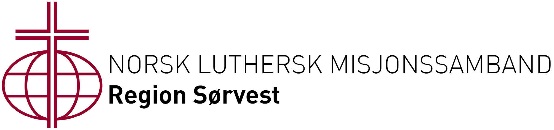 Referat A-protokoll Møte:RegionstyretSted:Regionkontor Møtenr.:10 – 2021Dato:Mandag 27. aug. kl. 17.00 – 21.10Åpningsord: Kolbjørn Bø - BønnReferent:  Arvid Lodden    Sakliste:   Sak 42-2021   Innkalling og sakliste    Sak 43-2021   Konstituering av regionstyret og valg av medlem til arbeidsutvalget   Sak 44-2021   Møteplan 2021-2022 for regionstyret og arbeidsutvalget   Sak 45-2021   Regionårsmøte 2020 – evaluering   Sak 46-2021   Regionmøte 2021   Sak 47-2021   Nyttårsmøtets framtid   Sak 48-2021   Personalsaker   Sak 49-2021   Status ny struktur   Sak 50-2021   Orienteringer   Sak 51-2021   Andre referater   Sakliste:   Sak 42-2021   Innkalling og sakliste    Sak 43-2021   Konstituering av regionstyret og valg av medlem til arbeidsutvalget   Sak 44-2021   Møteplan 2021-2022 for regionstyret og arbeidsutvalget   Sak 45-2021   Regionårsmøte 2020 – evaluering   Sak 46-2021   Regionmøte 2021   Sak 47-2021   Nyttårsmøtets framtid   Sak 48-2021   Personalsaker   Sak 49-2021   Status ny struktur   Sak 50-2021   Orienteringer   Sak 51-2021   Andre referater